MINISTERIO DE JUSTICIA Y SEGURIDAD PÚBLICA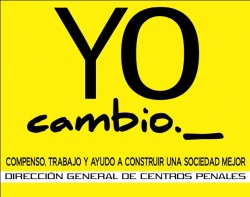 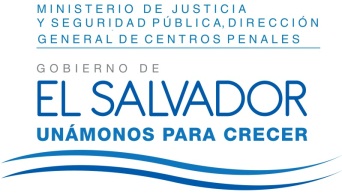 DIRECCIÓN GENERAL DE CENTROS PENALES UNIDAD DE ACCESO A LA INFORMACIÓN PÚBLICA7ª Avenida Norte y Pasaje N° 3 Urbanización Santa Adela Casa N° 1 Sn. Salv.   Tel. 2527-8700          Versión publicaUAIP/OIR/351/2017Vista la solicitud del señor XXXXXXXX con Documento Único de Identidad XXXXXXXXX, quien solicita: Manual o normativa que ampare el procedimiento a seguir para los gastos médicos de los empleados de TIUProcedimientos a seguir para ser efectiva los gastos médicos de los empleados de TIU especificando: a) Cuando procede b) Plazo de entrega del reembolso de los gastos médicos c) plazos promedios que se tardan para el pago.Estadísticas de las personas que han solicitado los gastos médicos, desde su implementación, desglosada por año, motivos y plazo de entregaCon el fin de dar cumplimiento a lo solicitado, conforme a los Arts. 1, 2, 3 lit. “a”, “b”, “j” art. 4 lit. “a”, “b”, “c”, “d”, “e”, “f”, “g”  y art. 71 de la Ley de Acceso a la Información Pública, la suscrita RESUELVE de acuerdo con él, art. 69 LAIP. Se informa que la Coordinación de Tienda Institucional no brindo respuesta a lo solicitado en el plazo de ley pertinente y sin justificación alguna, en ese sentido no se brinda la información solicitada.Queda expedito el derecho del solicitante de proceder conforme a lo establecido en el art. 82 de la Ley de Acceso a la Información Pública.San Salvador, a las dieciséis horas con cuarenta minutos del día tres de octubre de dos mil diecisiete.Licda. Marlene Janeth Cardona AndradeOficial de Información 	MJC/fagc